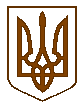 УКРАЇНАБілокриницька   сільська   радаРівненського   району    Рівненської    областіВ И К О Н А В Ч И Й       К О М І Т Е ТРІШЕННЯ18  березня 2021  року                                                                                         № 65Про надання дозволу на підключення до існуючих внутрішньобудинкових мереж водопроводу та транспортування питної води по них	Розглянувши  заяву ФОП Андрусяк Анни Вікторівни про надання дозволу на підключення до існуючих внутрішньобудинкових мереж водопроводу та транспортування питної води по них в с. Біла Криниця, керуючись ст. 30 Закону України «Про місце самоврядування в Україні», виконавчий комітет Білокриницької сільської радиВ И Р І Ш И В :Дати дозвіл ФОП Андрусяк А.В. на підключення до існуючих внутрішньобудинкових мереж водопроводу та транспортування питної води по них в с. Біла Криниця по вул. Радгоспна, 10.Зобов’язати гр. ФОП Андрусяк А.В. виготовити відповідну проектну документацію та погодити її згідно чинного законодавства.Зобов’язати гр. ФОП Андрусяк А.В.  вжити заходів щодо недопущення виникнення надзвичайних ситуацій та проблем із травмуванням населення в місцях підключення до існуючих внутрішньобудинкових мереж водопроводу.Контроль за виконанням даного рішення покласти на заступника сільського голови з питань діяльності виконавчих органів В. Шкабару.Сільський голова                                                                      Тетяна  ГОНЧАРУК